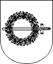 KLAIPĖDOS R. VEIVIRŽĖNŲ JURGIO ŠAULIO GIMNAZIJA Biudžetinė įstaiga. Mokyklos g.1, Veiviržėnai, 96272 Klaipėdos r.,tel. (8 46) 45 93 97, faks. (8 46) 45 93 90, el. p. sekretore@veivirzenugimnazija.ltDuomenys kaupiami ir saugomi Juridinių asmenų registre, kodas 291793050______________________________________________________________________________________Klaipėdos rajono savivaldybės biudžeto ir ekonomikos skyriuiAIŠKINAMASIS RAŠTASPRIE 2020 METŲ II KETVIRČIO FINANSINIŲ ATASKAITŲRINKINIO2020-07-23 Nr.V36-258VeiviržėnaiI.Bendroji  dalis1.Informacija apie įstaigą:1.1.Klaipėdos r. Veiviržėnų Jurgio Šaulio  gimnazija (toliau - Įstaiga) yra biudžetinė įstaiga, finansuojama iš Klaipėdos rajono savivaldybės biudžeto. 1.2. Darbuotojų skaičius ataskaitinio laikotarpio pabaigoje -83. II.APSKAITOS POLITIKA1. Apskaitos politika  aprašyta 2019 metų metinėje finansinių ataskaitų rinkinio aiškinamajame rašte.III.PASTABOS1.Ilgalaikis turtas. P03 1.1. Ilgalaikio turto likutinė vertė ataskaitinio laikotarpio pabaigai sudaro – 1204011,53 Eur; 1.2. nematerialiojo turto likutinė vertė ataskaitinio laikotarpio pabaigai – 1044,15 Eur;      1.2.1. didžiausią dalį įstaigos nematerialiajame turte sudaro programinė įranga ir licencijos;      1.2.2. programinė įranga ir jos licencijos – 1044,15 Eur, likutinė vertė palyginus su 2019 metų gruodžio 31 d. padidėjo , nes įsigijome Eduka klasė mokytojo ir mokinio licencijas.  1.3. didžiausią materialiojo turto dalį sudaro – 1084667,46 Eur pastatai, mašinos ir įrenginiai – 31913,60 Eur, kiti statiniai – 21527,52 Eur, iš viso materialaus turto likutinė vertė – 1202967,38 Eur. Materialaus turto likutinės vertės sumažėjimo priežastis paaiškinta aiškinamojo rašto 1.2.2. punkte; 1.4. visa per ataskaitinį laikotarpį apskaičiuota amortizacijos ir nusidėvėjimo suma sudaro 32969,68 Eur  įtraukta į pagrindinės veiklos sąnaudas ir parodyta veiklos rezultatų ataskaitoje;   Nebaigtoje statyboje ir išankstiniai mokėjimai liko ikimokyklinio ir priešmokyklinio skyriaus nebaigtos tvoros panaudotos lėšos(16111,84 Eur.)2. Atsargos P082.1. Ataskaitinio laikotarpio pabaigai atsargos sudaro 546,89 Eur, dalis atsargų įsigyta iš biudžeto lėšų, gauta nemokamam mokinių maitinimui, gautos pajamos už prekes ir paslaugas ir naudojamos įstaigos veikloje. 2.2. sunaudotų atsargų suma atvaizduota veiklos rezultatų ataskaitoje pagrindinės veiklos sąnaudose ir sudaro 26018,23 Eur (2 priedas, B dalis IX eilutė).  2.3 Pagal Klaipėdos rajono savivaldybės tarybos 2015-06-25 sprendimą Nr.T11-210 buvusios Skomantų pradinės mokyklos patalpa įtraukta į viešajame aukcione parduodamo nekilnojamo turto sąrašą. Vadovaujantis 2014-10-29 LRV nutarimu Nr. 1179 turtas pergrupuojamas į atsargas 15591,97 Eur.  Iš viso:16138,86 Eur..3. Per vienerius metus gautinos sumos P103.1. Per vienerius metus gautinos sumos ataskaitinio laikotarpio pabaigai sudaro – 52009,73Eur. 3.1.1. sukauptos gautinos sumos sudaro 50599,39 Eur, iš jų: sukauptos finansavimo pajamos iš valstybės biudžeto ML (mokinio lėšos ) – 35758,09 Eur, tai yra sukauptas atostogų rezervas ir  61,74 kreditorinis už seminarus  (klaipėdos r. švietimo centrui ) SB (savivaldybės lėšos ) 14341,99 Eur; sukauptas atostogų rezervas ir tiekėjams mokėtinos sumos 1922,47 Eur (kreditorinis už ryšių paslaugas, dyzelinį kurą , elektros energiją), negauti biudžeto asignavimai už paslaugas ir nuomą 437,57 Eur  ir sukaupti atostoginiai, priskaitytas mokestis ikimokykliniame, priešmokykliniame ir Pėžaičių skyriuose už maitinimą ir išlaikymą švietimo įstaigose  656,72 Eur ir atstatomos lėšos (mokslo paskirties pastate ) -753,59 Eur.4. Pinigai  P 11 4.1. . Pavedimų banko sąskaitoje  5591,97 Eur – gautos bet nepanaudotos iš Klaipėdos r. savivaldybės administracijos direktoriaus rezervo 9 programa. Ūkinio pastato stogo remontui (audros padariniams atstatyti) 4.2. Tėvų lėšų 305,19 Eur, Kasoje -21,10Eur.Viso :5918,26 Eur.5. Finansavimo sumos P125.1. Gautas finansavimo sumos skirstomos į sumas iš  savivaldybės biudžeto B. 1. programa – kitoms išlaidoms  ir atsargoms 300772,50 Eur, iš jų savivaldybės administracijos 1600 Eur projektų vykdymui. Buvo vykdomas projektas „Atvirkščia pamoka“ iš ES lėšų 202,08 Eur ir 4,12 Eur iš SB.5.2. Valstybės biudžeto ML. 1. Programa – kitoms išlaidoms 434187,8 Eur, iš jų savivaldybės administracijos  mokinių nemokamo maitinimo organizavimui- 14248,10 Eur.  5.3. Iš kitų šaltinių gautas finansavimas pagal projektą nemokamai  Pienas vaikams  -1373,04 Eur.. 5.4. Informacija apie finansavimo sumas pagal šaltinį, tikslinę paskirtį ir jų pokyčius per ataskaitinė laikotarpį pateikiami 20-ojo VSAFAS 4 ir 5 prieduose.6. Įsipareigojimai P176.1 Trumpalaikiai įsipareigojimai ataskaitinio laikotarpio pabaigai sudaro 52155,54 Eur.6.2 Tiekėjams mokėtina suma 3232,58 Eur.6.3 Sukauptos mokėtinos sumas (atostogų rezervas ) 48184,28 Eur.7. Veiklos rezultatų ataskaita 	P21, P227.1. Pagrindinės veiklos pajamos sudaro –763836,79 Eur, iš jų: valstybės biudžeto lėšos – 409658,88 Eur, savivaldybės biudžeto 335321,61 Eur, ES tarptautinių ir užsienio organizacijų lėšos – 838,41  Eur, iš kitų finansavimo šaltinių  - 2690,7 Eur;7. 2. pagrindinės veiklos sąnaudas sudaro  760727,91 Eur;7.2.1. darbo užmokesčio ir socialinio draudimo sąnaudos – 628482,31 Eur;7.2.2. nusidėvėjimas ir amortizacija 32969,68 Eur;7.2.3. komunalinių paslaugų ir ryšių  - 52068,23 Eur;7.2.4.transporto – 7108,81 Eur;7.2.5. kvalifikacijos kėlimo 1055,54 Eur;7.2.6. paprasto remonto ir eksploatavimo – 60,50 Eur;7.2.7. sunaudotų atsargų -26018,23 Eur;7.2.8. socialinių išmokų – 2113 Eur;7.2.9. kitų paslaugų – 10650,67 Eur;7.3.0. Kitos 65,04 Eur;7.4. grynasis perviršis ar deficitas ataskaitinio laikotarpio pabaigai – 3108,88 Eur,Dėl teisinių ginčų.            Mokykla teisinių ginčų neturi.Įstaiga finansine nuoma (lizingu) nesinaudoja.Direktorė						Laima NavickienėVyr. buhalterė   				                     Albina Strumylienė